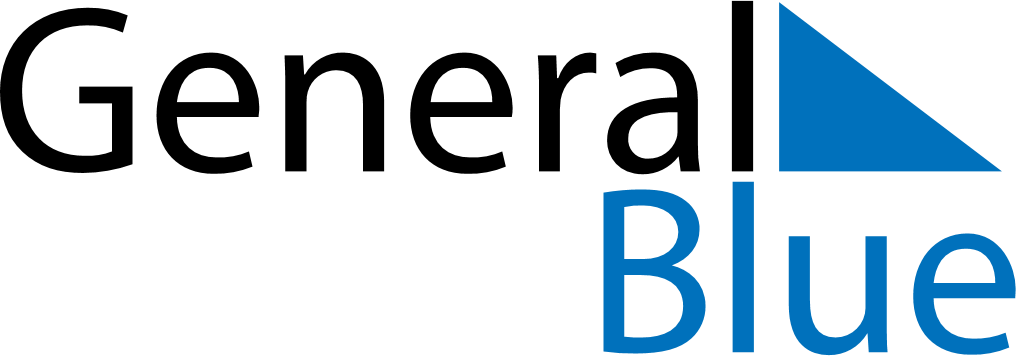 Weekly CalendarApril 14, 2024 - April 20, 2024SundayApr 14MondayApr 15TuesdayApr 16WednesdayApr 17ThursdayApr 18FridayApr 19SaturdayApr 20